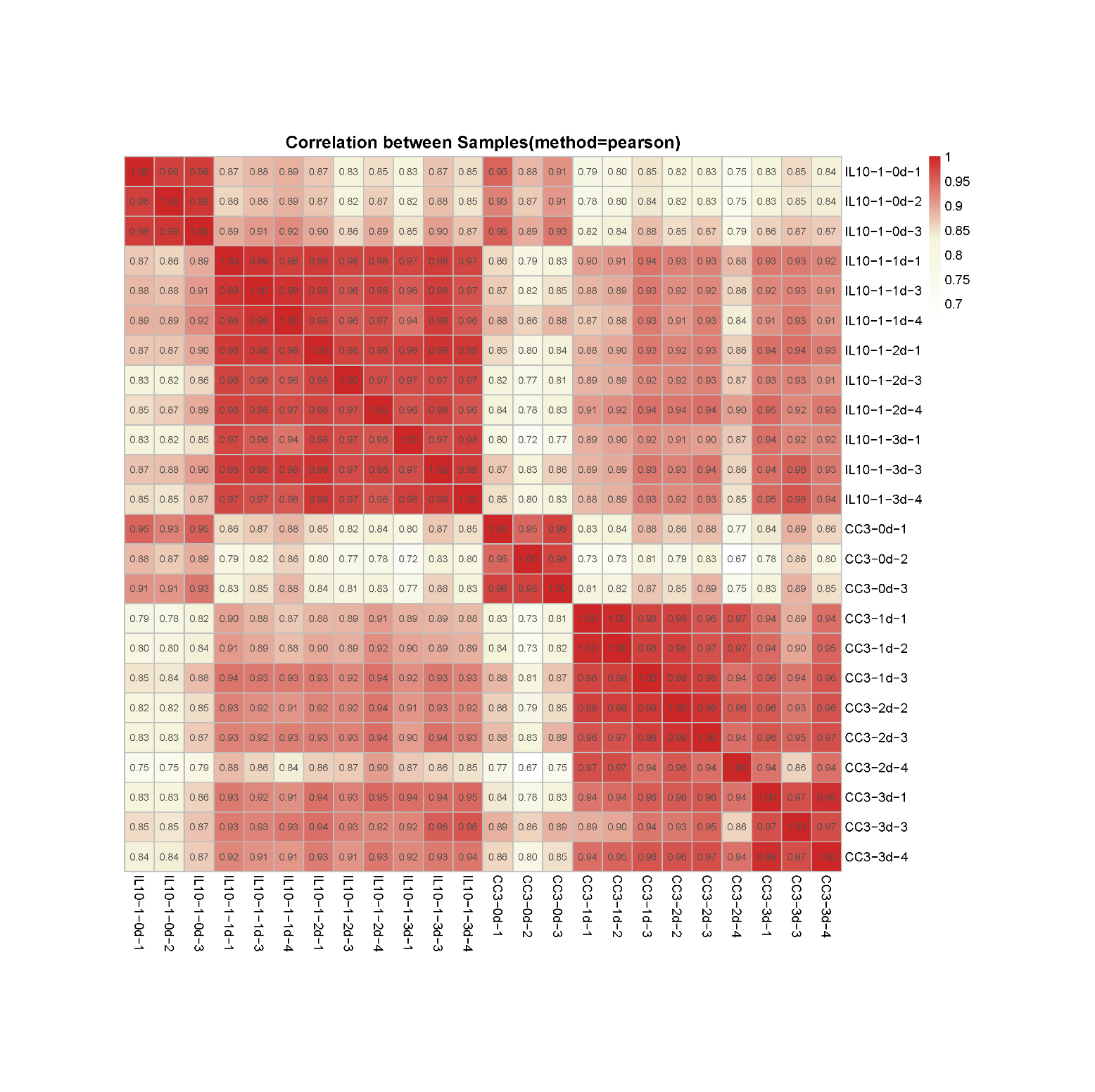 Figure S1. The heat map showing the correlation between samples. The color represents the correlation coefficient between the two samples, The deeper the color, the greater the correlation coefficient.